                Город Астана ГКППХВ.Школа-лицей №53 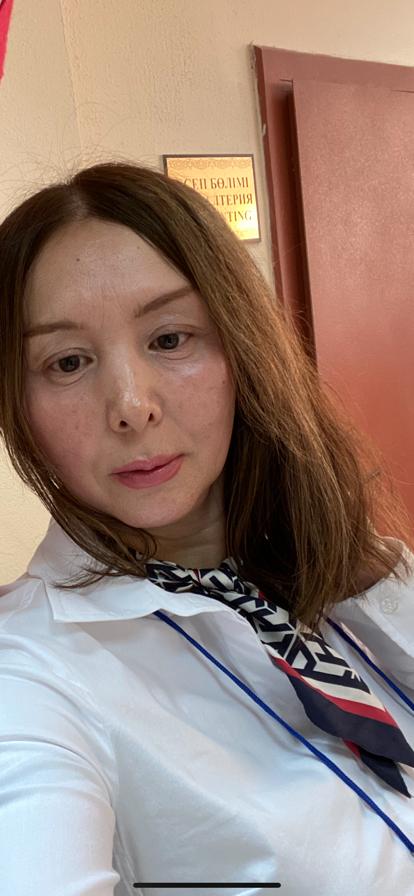                                                      им.Б .Момышулы                                                       Учитель художественного труда. Модератор.                                                      Есенова Роза  Абдыкаримовна Казахская национальная одежда в этно-стиле с использованием  современных  материалов.«Если человек не помнит своей истории, то у него нет будущего» гласит казахская пословица. Сохранение своей истории, своего культурного наследия является одной из актуальных проблем современного общества. Национальный костюм, в котором с наибольшей полнотой воплотились богатейшие традиции казахского декоративно-прикладного искусства, является выразителем эстетических представлений народа, обеспечивает передачу из поколения в поколение духовного и исторического опыта. С незапамятных времен казахский народный костюм является уникальным проявлением материальной культуры нации, сформировавшийся в тяжелых условиях кочевой жизни степи с их знойным летом, пронизывающими ветрами, морозными зимами. В нем, как в зеркале, нашли свое отражение эстетические идеалы народа, его представление о прекрасном. Именно его колорит и яркая самобытность сыграли огромную роль в утверждении этнического самосознания народа.Современный мир и интенсивные процессы глобализации выдвинули  перед системой образования задачу воспитания свободной, творческой, образованной, культурной и активной личности. Актуальной проблемой является проблематика развития творческих способностей человека в процессе его жизнедеятельности. Большая роль в этом отводится среднему образованию, и огромный вклад в развитие творческих способностей вносит предмет - художественный труд. Развитие творческих способностей  учащихся является одновременно и воспитанием любви к истории и корням, традициям и обычаям, одежде своего народа,  стремлению  к познанию его особенностей, которые в свою очередь стимулируют применить свое упорство и добиться успеха. В процессе преподавания предмета художественный труд, с учетом многолетнего опыта, я ставлю следующие задачи: - развитие самостоятельности и способности творчески подходить к решению задач, тем самым применять критическое мышление;- воспитание трудолюбия;- развитие эстетического чувства и художественной инициативы;- формирование профессионального самоопределения;- изучение художественно-культурного наследия своего народа и мира.  В своей педагогической практике ,чтобы учащиеся не потеряли интерес к предмету, при планировании уроков я использую различные формы работы: учебно-производственные, практические, теоретические, самостоятельные, индивидуальные, игровые, творческие. В процессе работы я стараюсь успешно реализовать свои возможности, опираясь на традиционные и нетрадиционные методы преподавания, а также, что немаловажно, на собственное педагогическое творчество. Для обратной связи учащиеся готовят эскизы, чертежи, лекало, рисунки, тесты, видеоматериалы, презентации с последовательным выполнением работы, рефераты, кроссворды, готовые изделия конструирования и моделирование своих изделий в этно-стиле и дефиле, с использованием работ самих учеников. Исходя из истории традиционного  казахского костюма – примечательным является разнообразие его видов и форм, преемников его декоративного оформления которое не нарушает естественного художественно – стилевого единства, выработанного веками. В зависимости от возрастных, половых и социальных различий она отличалась материалами, применяемыми для художественного оформления.Декоративное оформление швейных материалов является актуальными на сегодняшний день и не выходит из моды. Современный декор отличается от исторических образцов в основном технологией исполнения и применяемыми отделочными материалами. Однако цель декорирования сохранилась – сделать одежду людей более привлекательной и красочной. 	Использование в создании коллекции символики казахской национальной одежды в современном дизайне костюма Казахстана происходит преимущественно в рамках очень популярного этно-направления, корни которого погружены в космос кочевой культуры древних поселенцев евразийских степей. Этно-мотивы применяемые для создания коллекции  работы учеников придают  так называемую узнаваемость, самобытность, этническую, региональную идентификацию, особое положение в многоликом мире fashion-индустрии. В работе для декоративного оформления, моделирования и конструирования одежды я применяю различные виды фурнитуры и материалы: фетр, стразы, капрон, шифон, шелк, перья, бархат, велюр, неопрен, камни, готовые орнаменты и прочее. Как педагог, я стараюсь идти в ногу с современностью, с тенденциями моды и одежды в этно-стиле для себя и своих учеников открыла новый вид материала- неопрен, очень удобный, практичный, полюбившийся мною и моими учениками. Сегодня фольклорные линии этно-стиля придают практически каждой модной коллекции древнюю экзотику, яркость, гламурный шик, создают настроение своими редкими деталями или даже становятся стилем жизни. Притягательная сила этно-стиля заключается в таких непременных принципах народного костюма любого этноса как эстетичность, функциональность, целесообразность, рациональность кроя и исполнения. Причем, этно-стиль ни в коей мере не отменяет ту радость эксперимента, то новаторство, без которых не может существовать дизайн, ориентированный на новейшие научно-технические достижения, технологии и материалы, самые современные веяния моды, самые изысканные запросы потребителей.Этнический стиль принято называть фольклорным или народным. Фольклорная одежда помогает моим учащимся создавать своё внутреннее пространство, прикоснуться к истокам существования, ощутить свободу и силу. Применение этнических традиций в одежде формирует устойчивый интерес к культуре и искусству казахского народа, способствует взаимопроникновению и развитию творческого диалога. Помимо прочего, у моих учащихся появилась возможность показать ценности своего народа, а также выйти на всевозможные школьные, республиканские, международные  «площадки» высокой моды, продемонстрировав художественный синтез этнической самобытности национального костюма в сочетании с современными тенденциями. 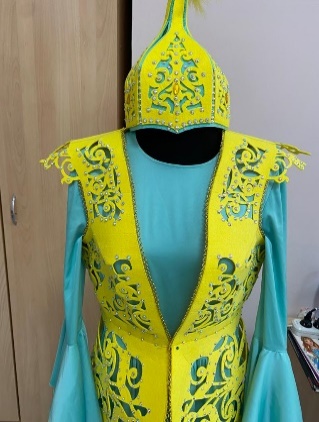 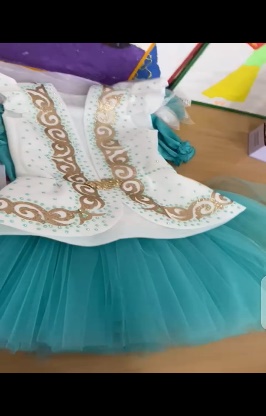 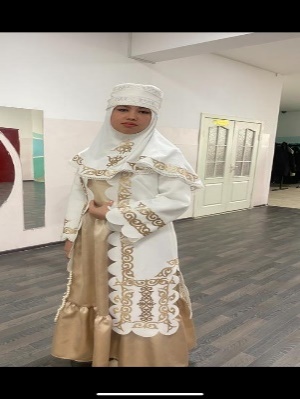 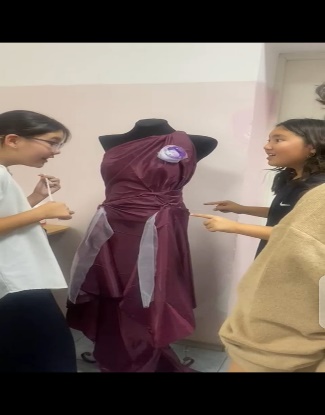 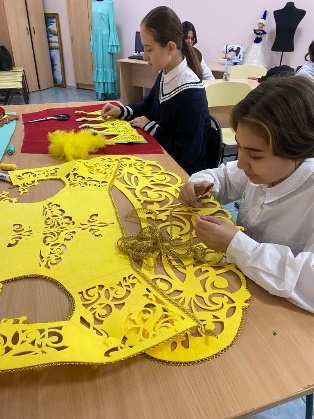 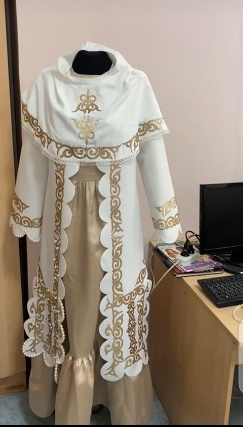 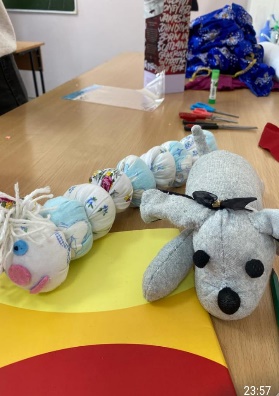 .   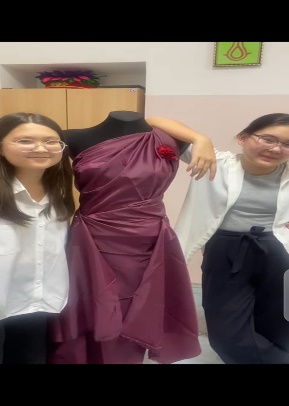 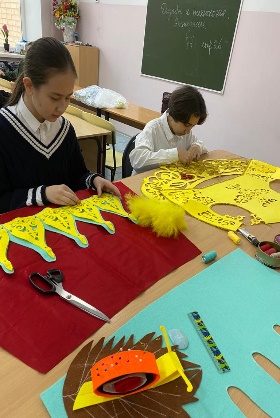 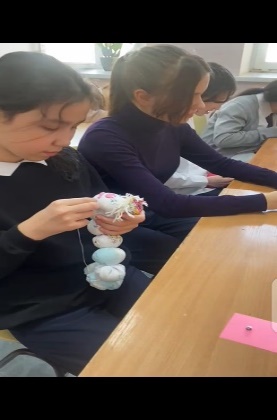 